    TITLE ONE COMMITTEE PRESENTS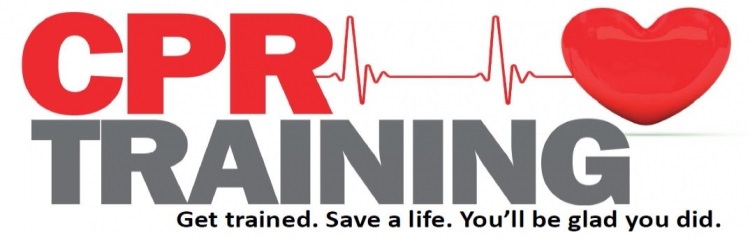 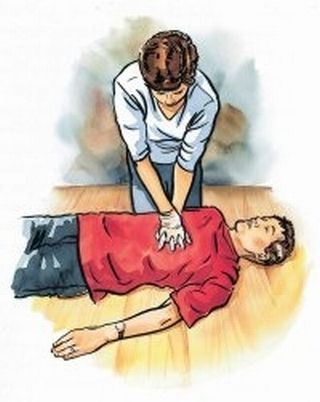 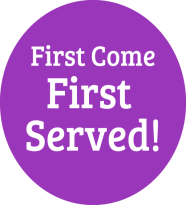 If you would like to register for this training, please return the bottom portion to the Parent Coordinator, Ms. Brucia. Room 166_____________________________________________________________________________________________YES, I would like to register for the CPR Training on Saturday, Feb.11, 2017. I understand that a valid ID will be necessary for certification.Name:________________________________                                         Date:_____________Student:______________________________	                            Class:_____________Phone:_______________________________                                           Email:_______________________________